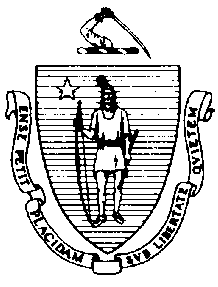 The Executive Office of Health and Human ServicesDepartment of Public HealthBureau of Environmental HealthCommunity Sanitation Program180 Beaman Street, West Boylston, MA 01583Phone: 508-792-7880 Fax: 508-792-7706TTY: 508-835-9796July 7, 2015Michael J. Ashe, Jr., Sheriff Hampden County Jail and House of Correction626 Randall RoadLudlow, MA 01056Re: Facility Inspection - Hampden County Jail and House of Correction, LudlowDear Sheriff Ashe:In accordance with M.G.L. c. 111, §§ 5, 20, and 21, as well as Massachusetts Department of Public Health (Department) Regulations 105 CMR 451.000: Minimum Health and Sanitation Standards and Inspection Procedures for Correctional Facilities; 105 CMR 480.000: Storage and Disposal of Infectious or Physically Dangerous Medical or Biological Waste (State Sanitary Code, Chapter VIII); 105 CMR 590.000: Minimum Sanitation Standards for Food Establishments (State Sanitary Code Chapter X); the 1999 Food Code; 105 CMR 520.000 Labeling; and 105 CMR 205.000 Minimum Standards Governing Medical Records and the Conduct of Physical Examinations in Correctional Facilities; I conducted an inspection of the Hampden County Jail and House of Correction on June 24, 25, and 26, 2015 accompanied by Captain Frank Barbaro, EHSO; Alex Tsagaris, Correctional Officer; Jeremaih Cain, CPO; David Breveglerei, Facility Maintenance; and Paul Halfmann, Community Sanitation Program. Violations noted during the inspection are listed below including 138 repeat violations:HEALTH AND SAFETY VIOLATIONS(* indicates conditions documented on previous inspection reports)LobbyMale Bathroom # 104105 CMR 451.123	Maintenance: Ceiling dirty, mold observed on ceiling tiles near light105 CMR 451.123	Maintenance: Wall vent rusted Female Bathroom # 103105 CMR 451.123		Maintenance: Ceiling dirty, mold observed on ceiling tiles near light105 CMR 451.123	Maintenance: Hand dryer out-of-order105 CMR 451.123	Maintenance: Floor damaged, cove base tiles damaged105 CMR 451.123	Maintenance: Debris on floor throughout bathroomControl				No Violations NotedBathroom				No Violations NotedINTAKEShowers							No Violations NotedCells				No Violations NotedExam Room # 136105 CMR 451.126	Hot Water: Hot water temperature recorded at 940FInmate Bathroom # 109				No Violations NotedTransportation				No Violations NotedParole				No Violations NotedClassifications				No Violations NotedMale Staff Bathroom # 110				No Violations NotedFemale Staff Bathroom # 111				No Violations NotedMaintenance Closet # 113				No Violations NotedMale Bathroom # 121				No Violations NotedBreakroom # 121				No Violations NotedProperty				No Violations NotedVISITINGMale Bathroom # 142				No Violations NotedFemale Bathroom # 141				No Violations NotedNon-Contact Visiting # 157105 CMR 451.353*	Interior Maintenance: Counter top damaged in room # A1, A4, A5, A6, and A7Back of Visiting				No Violations NotedFront of Visiting105 CMR 451.350	Structural Maintenance: Wall damaged underneath counter top in room # D5Staff Bathroom # 150				No Violations NotedStaff Bathroom # 151				No Violations NotedMEDICALExam Rooms				No Violations NotedX-Ray Room				No Violations NotedBio-Hazard Storage # 259				No Violations NotedNurse’s Station105 CMR 480.500(A)(1-5)	Procedures; Records; Record-Keeping Log: Generator had no written procedures for maintaining compliance with 480.000 in the Medical/Biological Waste Record-Keeping LogDental Room # 202				No Violations NotedDental Lab 105 CMR 205.103(A)	Examinations to be Conducted in Privacy: Handwash sink not equipped with non-hand operable controlsStaff Bathroom # 204105 CMR 451.110(A)	Hygiene Supplies at Toilet and Handwash Sink: No paper towels at handwash sinkInmate Bathroom # 205105 CMR 451.123		Maintenance: Ceiling vent rustedDelta # 1Offices				No Violations NotedShowers				Unable to Inspect – Not in UseDelta # 2Offices				No Violations NotedShowers				Unable to Inspect – Not in UseStaff Kitchenette # 288				No Violations NotedStaff Bathroom # 294A105 CMR 451.123	Maintenance: Wall damaged near toilet paper dispenser Eye Exam Room # 10105 CMR 451.126	Hot Water: Hot water temperature recorded at 1050FDelta # 4Cells	No Violations NotedDay Room105 CMR 451.353	Interior Maintenance: Water fountain clogged, pieces of an apple in water fountainMaintenance Closet # 254No Violations NotedShower105 CMR 451.123	Maintenance: Ceiling damaged, ceiling paint peelingRoom # 256105 CMR 451.110(B)	Hygiene Supplies at Toilet and Handwash Sink: No waste receptacle at handwash sink105 CMR 451.110(A)	Hygiene Supplies at Toilet and Handwash Sink: No paper towels at handwash sinkDelta # 5Cells105 CMR 451.140	Adequate Ventilation: Inadequate ventilation, wall ventilation grille blocked in            cell # 3 and 4Day Room	No Violations NotedShower105 CMR 451.123	Maintenance: Ceiling damaged, ceiling paint peeling in shower # 2HOUSING UNITSDavis # 1Cells105 CMR 451.353	Interior Maintenance: Wall dirty around wall ventilation grille in cell # 9, 13, 16, 23, 40, 45, and 52Rec Deck105 CMR 451.360	Protective Measures: Birds nest observed in the fence surrounding rec deckJanitor’s Closet				Unable to Inspect – LockedStaff Bathroom 				Unable to Inspect – LockedDay Room105 CMR 451.353*	Interior Maintenance: Black substance on ceiling by air supply line105 CMR 451.350*	Structural Maintenance: Door not rodent and weathertight, door # 127A Showers105 CMR 451.123	Maintenance: Soap scum on walls in shower # 6, 7, 8, 9, and 10105 CMR 451.123	Maintenance: Floor dirty in shower # 1, 2, 3, and 4105 CMR 451.123	Maintenance: Floor damaged in shower # 1 and 5105 CMR 451.123	Maintenance: Baseboard damaged in shower # 4Davis # 2Day Room105 CMR 451.353*	Interior Maintenance: Black substance on ceiling by air supply line105 CMR 451.350*	Structural Maintenance: Doors not rodent and weathertight, door # 132A and 132BCells105 CMR 451.140	Adequate Ventilation: Inadequate ventilation, wall ventilation grille blocked in cell # 31Showers105 CMR 451.123*		Maintenance: Floor damaged in shower # 1, 2, 3, 4, and 5105 CMR 451.123	Maintenance: Soap scum on walls in shower # 1, 2, 7, 8, and 10105 CMR 451.123	Maintenance: Soap scum on floor in shower # 1, 2, and 10105 CMR 451.130	Hot Water: Shower water temperature recorded at 1180F105 CMR 451.123	Maintenance: Light rusted in shower # 1, 2, and 3Davis # 3Cells105 CMR 451.353		Interior Maintenance: Air vent rusted in cell # 20 and 24105 CMR 451.140	Adequate Ventilation: Inadequate ventilation, wall ventilation grille blocked in cell # 18, 32, 34, and 37105 CMR 451.353	Interior Maintenance: Floor tile damaged outside cell # 43Showers105 CMR 451.123*		Structural Maintenance: Floor damaged in shower # 6, 7, 9, and 10105 CMR 451.123		Maintenance: Wall paint damaged in shower # 6 and 10105 CMR 451.123	Maintenance: Soap scum on walls in shower # 1, 2, and 3105 CMR 451.123	Maintenance: Soap scum on floor in shower # 1, 2, 3, 4, 5, 7, 9, and 10105 CMR 451.130	Plumbing: Plumbing not maintained in good repair, shower leaking in shower # 4105 CMR 451.130	Plumbing: Plumbing not maintained in good repair, no water controls in shower # 4Day Room105 CMR 451.350*	Structural Maintenance: Doors not rodent and weathertight, door # 327A and 327BJanitor’s Closet105 CMR 451.353	Interior Maintenance: Wet mop stored in bucketStaff Bathroom	No Violations NotedDavis # 4Cells105 CMR 451.353*	Interior Maintenance: Air vent rusted in cell # 6, 11, and 40105 CMR 451.353	Interior Maintenance: Air vent rusted in cell # 4, 9, 32, and 49105 CMR 451.140*	Adequate Ventilation: Inadequate ventilation, wall ventilation grille blocked in            cell # 47 and 55105 CMR 451.140	Adequate Ventilation: Inadequate ventilation, wall ventilation grille blocked in cell # 17, 41, 45, and 52Showers105 CMR 451.123*	Maintenance: Drain flies in shower # 3 and 9105 CMR 451.123*	Maintenance: Floor damaged in shower # 3, 6, and 10105 CMR 451.123	Maintenance: Floor damaged in shower # 2, 4, 5, 8, and 9105 CMR 451.123*	Maintenance: Wall paint damaged in shower # 1105 CMR 451.123	Maintenance: Wall paint damaged in shower # 6, 7, and 9105 CMR 451.123	Maintenance: Soap scum on floor in shower # 1-10105 CMR 451.123	Maintenance: Soap scum on walls in shower # 1, 3, and 8Day Room105 CMR 451.353*	Interior Maintenance: Black substance on ceiling by air supply line 105 CMR 451.350	Structural Maintenance: Door not rodent and weathertight, door # 332A and 332BJanitor’s Closet # 324105 CMR 451.383(B)	Fire Safety System: Facility not in compliance with State Building Code provisions for fire safety, mops stored within 18 inches of ceilingStaff Bathroom # 305	No Violations NotedDavis # 5Cells105 CMR 451.140	Adequate Ventilation: Inadequate ventilation, wall ventilation grille blocked in cell # 7, 17, and 26105 CMR 451.353	Interior Maintenance: Air vent rusted in cell # 10Showers105 CMR 451.123*		Maintenance: Drain flies in shower # 8105 CMR 451.130	Hot Water: Shower water temperature recorded at 1200F105 CMR 451.123	Maintenance: Wall dirty in shower # 6 and 10105 CMR 451.123		Maintenance: Wall paint damaged in shower # 4 and 5105 CMR 451.123	Maintenance: Soap scum on floor in shower # 1, 2, 3, 4, 5, 6, 7, 8, 9, 10, and 11Rec Deck105 CMR 451.360	Protective Measures: Birds nest observed in the fence surrounding rec deckDay Room105 CMR 451.353*	Interior Maintenance: Black substance on ceiling by air supply line 105 CMR 451.353*	Interior Maintenance: Water stain on ceiling by door # 516AStaff Bathroom # 504	No Violations NotedJanitor’s Closet # 523105 CMR 451.353	Interior Maintenance: Floor damaged105 CMR 451.130	Plumbing: Plumbing not maintained in good repair, sink basin crackedDavis # 6Cells105 CMR 451.353	Interior Maintenance: Air vent rusted in cell # 21105 CMR 451.140	Adequate Ventilation: Inadequate ventilation, wall ventilation grille blocked in cell # 17Showers105 CMR 451.123*		Maintenance: Floor damaged in shower # 5105 CMR 451.123		Maintenance: Floor damaged in shower # 3, 4, 5, 8, 10, 11, and 12105 CMR 451.123	Maintenance: Floor dirty in shower # 4 and 5Rec Deck105 CMR 451.360	Protective Measures: Birds nest observed in the fence surrounding rec deckDay Room105 CMR 451.353*		Interior Maintenance: Water stain on ceiling by door # 505 and 513 Staff Bathroom # 505	No Violations NotedJanitor’s Closet # 524105 CMR 451.353	Interior Maintenance: Wet mop stored in bucketBravo # 1Cells105 CMR 451.353*	Interior Maintenance: Air vent rusted in cell # 2, 5, 9, 10, 13, 17, 19, and 37105 CMR 451.353	Interior Maintenance: Air vent rusted in cell # 6, 7, 16, 28, 32, 33, 42, and 46Showers	Shower # 6-10 not in use105 CMR451.123*		Maintenance: Floor damaged in shower # 3 and 5 105 CMR 451.123	Maintenance: Floor dirty in shower # 4Day Room105 CMR 451.353*	Interior Maintenance: Black substance on ceiling by air supply line105 CMR 451.353*		Interior Maintenance: Stain on ceiling by door # 117105 CMR 451.350*	Structural Maintenance: Door not rodent and weathertight, door # 127A and 127BStaff Bathroom # 104	No Violations NotedJanitor’s Closet # 123105 CMR 451.353	Interior Maintenance: Floor paint damaged 105 CMR 451.130	Plumbing: Plumbing not maintained in good repair, sink basin crackedBravo # 2Cells105 CMR 451.353*	Interior Maintenance: Air vent rusted in cell # 1, 2, 5, 7, 13, 14, 30, 42, and 43105 CMR 451.353	Interior Maintenance: Air vent rusted in cell # 4, 16, 24, and 49105 CMR 451.140*	Adequate Ventilation: Inadequate ventilation, wall ventilation grille blocked in            cell # 3 and 26105 CMR 451.140	Adequate Ventilation: Inadequate ventilation, wall ventilation grille blocked in            cell # 19 and 54Showers105 CMR 451.123*		Maintenance: Floor paint peeling in shower # 7, 8, 9, and 10Day Room105 CMR 451.353*	Interior Maintenance: Stain on ceiling by door # 132BStaff Bathroom # 105	No Violations NotedJanitor’s Closet # 124105 CMR 451.353	Interior Maintenance: Floor paint damagedBravo # 3Cells	No Violations NotedShowers105 CMR 451.123*	Maintenance: Wall paint damaged in shower # 1, 2, 3, 4, and 5105 CMR 451.123	Maintenance: Wall paint damaged in shower # 7105 CMR 451.123*	Maintenance: Floor paint damaged in shower # 6105 CMR 451.123	Maintenance: Floor paint damaged in shower # 2 and 4105 CMR 451.123	Maintenance: Soap scum on walls in shower # 6 and 10105 CMR 451.123	Maintenance: Soap scum on floor in shower # 1, 3, 7, 8, 9, and 10105 CMR 451.130	Plumbing: Plumbing not maintained in good repair, no water controls in shower # 5Day Room105 CMR 451.353*	Interior Maintenance: Black substance on ceiling by air supply line105 CMR 451.350	Structural Maintenance: Door not rodent and weathertight, door # 327AStaff Bathroom 	Unable to Inspect – LockedJanitor’s Closet 	No Violations NotedBravo # 4Cells 105 CMR 451.353*	Interior Maintenance: Air vent rusted in cell # 1, 3, 6, 19, 33, and 43105 CMR 451.353	Interior Maintenance: Air vent rusted in cell # 2, 31, 32, and 47105 CMR 451.140*	Adequate Ventilation: Inadequate ventilation, wall ventilation grille blocked in cell # 23, 40, and 46105 CMR 451.140	Adequate Ventilation: Inadequate ventilation, wall ventilation grille blocked in cell # 14, 17, 18, 24, 36, 39, 43, 50, 54, and 56Showers105 CMR 451.123	Maintenance: Floor dirty in shower # 2, 3, 4, 6, 7, and 8105 CMR 451.123	Maintenance: Floor paint damaged in shower # 1, 7, and 10105 CMR 451.130	Hot Water: Shower water temperature recorded at 1210F105 CMR 451.123	Maintenance: Drain flies in shower # 8 and 9Day Room105 CMR 451.353*	Interior Maintenance: Black substance on ceiling by air supply line105 CMR 451.130	Plumbing: Plumbing not maintained in good repair, low water pressure at water fountainMulti-Purpose/Roll Call Room105 CMR 451.353	Interior Maintenance: Ceiling tiles water damagedBravo # 5Cells105 CMR 451.353	Interior Maintenance: Air vent rusted in cell # 4, 15, and 22105 CMR 451.140	Adequate Ventilation: Inadequate ventilation, wall ventilation grille blocked in cell # 20Showers105 CMR 451.123*	Maintenance: Floor paint damaged in shower # 9 and 10105 CMR 451.123	Maintenance: Floor paint damaged in shower # 6105 CMR 451.123	Maintenance: Soap scum on floor in shower # 1, 5, 6, 10, 11, and 12105 CMR 451.123	Maintenance: Wall paint damaged in shower # 3, 5, and 9Day Room105 CMR 451.353*	Interior Maintenance: Black substance on ceiling by air supply line105 CMR 451.350*	Structural Maintenance: Door not rodent and weathertight, door # 530BRec Deck105 CMR 451.360	Protective Measures: Birds nest observed in the fence surrounding rec deckInterview/Exam Room # 517105 CMR 451.110(A)	Hygiene Supplies at Toilet and Handwash Sink: No paper towels at handwash sinkStaff Bathroom # 504	No Violations NotedBravo # 6Cells105 CMR 451.353	Interior Maintenance: Air vent rusted in cell # 6, 20, 27, and 30105 CMR 451.140	Adequate Ventilation: Inadequate ventilation, wall ventilation grille blocked in            cell # 31 and 32Showers105 CMR 451.123	Maintenance: Dead flies observed on the ceiling in shower # 1-10105 CMR 451.123	Maintenance: Wall paint damaged in shower # 1, 4, and 10105 CMR 451.123	Maintenance: Floor paint damaged in shower # 3, 8, and 9105 CMR 451.123	Maintenance: Floor dirty in shower # 1, 2, 3, 4, 5, 8, and 9Rec Deck105 CMR 451.360	Protective Measures: Birds nest observed in the fence surrounding rec deckDay Room105 CMR 451.350*	Structural Maintenance: Door not rodent and weathertight, door # 539B105 CMR 451.130	Plumbing: Plumbing not maintained in good repair, kitchenette sink continually runningStaff Bathroom # 505105 CMR 451.110(A)	Hygiene Supplies at Toilet and Handwash Sink: No paper towels at handwash sinkJanitor’s Closet # 524	No Violations NotedCharlie # 1Cells105 CMR 451.353	Interior Maintenance: Air vent blocked in cell # 5, 17, and 23Showers105 CMR 451.123	Maintenance: Dead flies observed on the ceiling in shower # 3 and 5105 CMR 451.123	Maintenance: Wall paint damaged in shower # 4 and 5105 CMR 451.123	Maintenance: Ceiling paint damaged in shower # 2 and 5Exercise Room	No Violations NotedDay Room105 CMR 451.353*	Interior Maintenance: Black substance on ceiling by air supplyKitchenette 	No Violations NotedJanitor’s Closet	No Violations NotedCharlie # 1 & 2 HallwayStaff Bathroom (outside Charlie 1)	No Violations NotedStaff Bathroom (outside Charlie 2)	No Violations NotedCharlie # 2Cells105 CMR 451.353	Interior Maintenance: Air vent blocked in cell # 12, 17, and 18Showers105 CMR 451.123	Maintenance: Floor damaged in shower # 3Exercise Room	No Violations NotedDay Room105 CMR 451.353*	Interior Maintenance: Black substance on ceiling by air supply lineKitchenette 	No Violations NotedJanitor’s Closet105 CMR 451.353	Interior Maintenance: Unlabeled chemical bottleCharlie # 3	Did Not Inspect – Decommissioned and not in useCharlie # 3 & 4 HallwayStorage Room # 129	No Violations NotedStaff Bathroom # 132	No Violations NotedCharlie # 4	Did Not Inspect – Decommissioned and not in useCharlie # 5Cells105 CMR 451.353*	Interior Maintenance: Air vent rusted in cell # 17105 CMR 451.353	Interior Maintenance: Air vent rusted in cell # 9, 12, 14, 25, and 26105 CMR 451.140	Adequate Ventilation: Inadequate ventilation, wall ventilation grille blocked in cell # 18, 27, and 34Showers105 CMR 451.123*	Maintenance: Floor paint damaged in shower # 1-12105 CMR 451.123	Maintenance: Floor dirty in shower # 1, 2, 7, 8, 9, 10, and 11105 CMR 451.123*	Maintenance: Drain flies observed in shower # 8 and 9105 CMR 451.123	Maintenance: Drain flies observed in shower # 1, 2, 5, and 7105 CMR 451.123	Maintenance: Wall paint damaged in shower # 6, 9, and 11Day Room105 CMR 451.353*	Interior Maintenance: Black substance on ceiling by air supply line105 CMR 451.130	Plumbing: Plumbing not maintained in good repair, hot water push button missingStaff Bathroom # 303	No Violations NotedJanitor’s Closet # 310105 CMR 451.353	Interior Maintenance: Wet mop stored incorrectly in the slop sinkCharlie # 5 and 6 HallwayStaff Bathroom # 318105 CMR 451.110(A)	Hygiene Supplies at Toilet and Handwash Sink: No paper towels at handwash sink Charlie # 6Cells105 CMR 451.353*	Interior Maintenance: Air vent rusted in cell # 23 and 25105 CMR 451.353	Interior Maintenance: Air vent rusted in cell # 3, 17, 19, and 22105 CMR 451.140	Adequate Ventilation: Inadequate ventilation, wall ventilation grille blocked in            cell # 16 and 20Showers105 CMR 451.123	Maintenance: Drain flies observed in shower # 1, 2, 3, 4, 5, 6, 8, and 9105 CMR 451.123*	Maintenance: Floor paint damaged in shower # 1-12105 CMR 451.123	Maintenance: Wall paint damaged in shower # 2, 3, 4, 5, and 7105 CMR 451.123	Maintenance: Floor dirty in shower # 1, 2, 3, 4, 5, 7, 9, and 12Day Room105 CMR 451.353*		Interior Maintenance: Black substance on ceiling by weight equipment 105 CMR 451.130	Plumbing: Plumbing not maintained in good repair, kitchenette hot water push button out-of-orderStorage Room # 334A	No Violations NotedStaff Bathroom # 336	No Violations NotedJanitor’s Closet	No Violations NotedCharlie # 7Cells105 CMR 451.353*	Interior Maintenance: Air vent rusted in cell # 2, 10, 17, and 30105 CMR 451.353	Interior Maintenance: Air vent rusted in cell # 4, 11, 13, 21, 26, and 34105 CMR 451.103	Mattresses: Mattress damaged in cell # 3105 CMR 451.140*	Adequate Ventilation: Inadequate ventilation, wall ventilation grille blocked in cell # 35105 CMR 451.140	Adequate Ventilation: Inadequate ventilation, wall ventilation grille blocked in            cell # 8, 19, 23, and 33Showers105 CMR 451.123	Maintenance: Drain flies observed in shower # 5105 CMR 451.130	Hot Water: Shower water temperature recorded at 1300F105 CMR 451.123	Maintenance: Floor paint damaged in shower # 1, 2, 3, 4, and 5105 CMR 451.123	Maintenance: Soap scum on walls in shower # 10105 CMR 451.123	Maintenance: Soap scum on floor in shower # 10Day Room105 CMR 451.353*	Interior Maintenance: Black substance on ceiling by air supply line105 CMR 451.353*	Interior Maintenance: Carpet damaged by cell # 14 and 15105 CMR 451.130	Plumbing: Plumbing not maintained in good repair, right hot water push button           out-of-orderStaff Kitchenette105 CMR 451.110(A)	Hygiene Supplies at Toilet and Handwash Sink: No paper towels at handwash sink Staff Bathroom # 522105 CMR 451.123	Maintenance: Floor tiles damagedCharlie # 7 & 8 HallwayJanitor’s Closet # 523	No Violations NotedStaff Kitchenette	No Violations NotedStaff Breakroom and Bathroom # 502	No Violations NotedStaff Bathroom # 530	No Violations NotedCharlie # 8	Did Not Inspect – Decommissioned and not in useCharlie # 9	Did Not Inspect – Decommissioned and not in useCharlie # 10Cells105 CMR 451.353	Interior Maintenance: Air vent rusted in cell # 7, 17, 23, 25, 27, and 36105 CMR 451.140	Adequate Ventilation: Inadequate ventilation, wall ventilation grille blocked in cell # 9, 24, 29, 34, 35, 38, and 40Showers105 CMR 451.123	Maintenance: Floor paint damaged in shower # 2, 3, 4, 5, 6, 7, 8, 9, 10, and 11105 CMR 451.123	Maintenance: Wall paint damaged in shower # 3, 8, and 9105 CMR 451.130	Hot Water: Shower water temperature recorded at 1260F105 CMR 451.123	Maintenance: Soap scum on walls in shower # 5 and 6Day Room	No Violations NotedRec Deck	No Violations NotedKitchenette # 548	No Violations NotedJanitor’s Closet # 554	No Violations NotedINDUSTRIES AREA1st FloorFemale Staff Bathroom # 131	No Violations NotedMale Staff Bathroom # 142 	No Violations NotedMaintenance Office # 110	No Violations NotedJail Industries	No Violations NotedStaff Bathroom # 132	No Violations NotedInmate Bathroom # 140105 CMR 451.123	Maintenance: Ceiling vent dusty Graphics # 113	No Violations NotedInmate Bathroom # 116	No Violations NotedWelding # 124	No Violations NotedBuilding Trades/Wood Shop 	No Violations NotedMaintenance ShopFC 4-204.112(A)*	Design and Construction, Functionality: No functioning thermometer in refrigeratorLocker Room # 155	No Violations NotedLaundry FC 3-501.16(B)	Limitation of Growth of Organisms, Temperature and Time Control: Refrigerator temperature recorded at 570F105 CMR 451.353	Interior Maintenance: Wet mop stored in bucketLaundry Bathroom105 CMR 451.123	Maintenance: Ceiling vent dusty 2nd Floor IndustriesChapel	No Violations NotedClassrooms	No Violations NotedFemale Bathroom # 209	No Violations NotedFemale Staff Bathroom # 294	No Violations NotedMale Staff Bathroom # 295	No Violations NotedInmate Male Bathroom # 229	No Violations NotedFemale Bathroom # 230105 CMR 451.123	Maintenance: Ceiling vent dusty Barber Shop	No Violations NotedBarber Shop Chemical Storage	Unable to Inspect – LockedClassroom # 235105 CMR 451.130	Plumbing: Backflow preventer on slop sink leakingJanitor’s Closet # 239	No Violations NotedADMINISTRATIONProgramsProgram Staff Breakroom # 240No FC 4-204.112(A)	Design and Construction, Functionality: No functioning thermometer in refrigeratorMale Staff Bathroom # 237	No Violations NotedFemale Staff Bathroom # 238	No Violations NotedInner AdministrationKitchenette # 288	No Violations NotedMale Staff Bathroom # 283	No Violations NotedFemale Staff Bathroom # 282	No Violations NotedOuter Administration1st FloorMale Staff Bathroom # 114	No Violations NotedFemale Staff Bathroom # 115	No Violations NotedMale Staff Locker Room # 116	No Violations NotedFemale Staff Locker Room # 113	No Violations NotedBriefing Room # 109	No Violations NotedBreak Room	No Violations NotedTraining Storage # 118	No Violations NotedMale Staff Bathroom # 121	No Violations NotedFemale Staff Bathroom # 122	No Violations NotedFemale Locker Room # 130	No Violations NotedMale Locker Room # 131	No Violations NotedJanitor’s Closet # 134105 CMR 451.353	Interior Maintenance: Unlabeled chemical bottleStaff Lounge # 125	No Violations NotedStaff Gym # 129	No Violations Noted2nd FloorStaff Break Room # 224	No Violations NotedStaff Bathroom # 204	Not in UseStaff Bathroom # 205 	No Violations NotedStaff Bathroom # 259 	No Violations NotedJanitor’s Closet # 258105 CMR 451.353	Interior Maintenance: Unlabeled chemical bottleMale Bathroom # 218	No Violations NotedFemale Bathroom #221105 CMR 451.123	Maintenance: Ceiling vent dusty Sheriff’s Bathroom 	No Violations NotedMAIN KITCHENKitchenFC 6-201.11	Design, Construction and Installation: Floor not easily cleanable, floor tiles damaged underneath ventilation hoodsSpecial Diet AreaFC 3-302.12*	Preventing Food and Ingredient Contamination: Unlabeled food container in special diet cooler on the rightFC 4-903.11(B)(1)	Protection of Clean Items, Storing: Serving trays not stored in the inverted positionDry StorageFC 6-201.11*	Design, Construction and Installation: Floor not easily cleanable, floor paint damaged in dry storage Maintenance Closet # 142105 CMR 451.353	Interior Maintenance: Floor damaged105 CMR 451.130	Plumbing: Plumbing not maintained in good repair, hot water not working on slop sinkChemical Storage105 CMR 451.350	Structural Maintenance: Wall damaged near doorBarrel RoomFC 6-201.11	Design, Construction and Installation: Floor not easily cleanable, floor paint damagedInmate Bathroom # 128105 CMR 451.126	Water Supply: No hot water supplied to handwash sink # 2105 CMR 451.123	Maintenance: Floor paint damagedMale Staff Locker Room	No Violations NotedFemale Staff Locker Room	No Violations NotedStaff DiningFC 4-501.11(B)*	Maintenance and Operation, Equipment: Equipment components not maintained in a state of good repair, gasket damaged on hot box FC 6-501.11*	Maintenance and Operation; Repairing: Facility not in good repair, several seat cushions damagedFC 4-501.11(A)	Maintenance and Operation, Equipment: Vending machine out-of-orderFC 4-501.112(A)(2)	Maintenance and Operation, Equipment: Inadequate water temperature in the	mechanical warewashing machineCulinaryFC 6-301.14	Physical Facility; Disposable Towels, Waste Receptacles: No waste receptacle can near handwash sinkFC 3-304.12(A)	Preventing Contamination from Utensils: Service utensils handle stored below the food and container line, scoop left in flour containerBakeryFC 3-301.11(B)	Preventing Contamination by Employees: Handling of ready-to-eat food with bare handsVEHICLE TRAP1st Floor	No Violations Noted2nd FloorFC 4-204.112(A)	Design and Construction, Functionality: No functioning thermometer in refrigeratorPRE-RELEASELobby	No Violations NotedFemale Bathroom # 105	No Violations NotedMale Bathroom # 106	No Violations NotedMulti-Purpose Room105 CMR 451.353	Interior Maintenance: Bench press padding damagedVisitation	No Violations NotedPrograms Area # 173AMale Bathroom # 186	No Violations NotedFemale Bathroom # 185	No Violations NotedKitchenFC 5-202.12(A)	*		Plumbing System, Design: Handwashing sink water temperature recorded at 1000FFreezer # 199ANo Violations NotedCooler # 199	No Violations NotedDry Storage # 197AFC 3-304.12(A)	Preventing Contamination from Utensils: Service utensils handle stored below the 	food and container line, scoop stored inside flour and grain buckets105 CMR 451.383(B)	Fire Safety System: Facility not in compliance with State Building Code provisions for fire safety, dry goods stored within 18 inches of ceilingDelfield CoolerFC 3-501.16(B)	Limitation of Growth of Organisms, Temperature and Time Control: Refrigerator temperature recorded at 510FFC 4-204.112(A)	Design and Construction, Functionality: Thermometer not functioning properlyDishwashing Area105 CMR 451.383(B)	Fire Safety System: Facility not in compliance with State Building Code provisions for fire safety, pans stored within 18 inches of ceilingMale Bathroom # 1102	No Violations NotedKitchen HallwayStorage # 195FC 3-304.12(A)	Preventing Contamination from Utensils: Service utensils handle stored below the food and container line, scoop stored in sugarMaintenance Closet # 192105 CMR 451.353	Interior Maintenance: Baseboard damagedIntakeCells	No Violations NotedMale Bathroom # 135	No Violations NotedFemale Bathroom # 136	No Violations NotedMedical105 CMR 480.500(H)	Procedures; Records; Record-Keeping Log: Generator did not maintain copies of shipping papers and tracking forms with record keeping log for at least 375 days105 CMR 480.500(A)	Procedures; Records; Record-Keeping Log: Generator had no written procedures for maintaining compliance with 480.000Classroom A & B	No Violations NotedMulti-PurposeMale Inmate Bathroom # 102	No Violations NotedFemale Staff Bathroom # 103 	No Violations NotedFemale Staff Locker Room # 105105 CMR 451.130	Plumbing: Plumbing not maintained in good repair, water fountain outside Female Locker Room out-of-orderMale Staff Locker Room # 106	No Violations NotedJanitor’s Closet # 108	No Violations NotedSpecial Activities Room	No Violations NotedHOUSING UNITSEast UnitCells 	No Violations NotedJanitor’s Closet # 205	No Violations NotedStorage Closet # 207 	No Violations NotedInmate Bathroom # 213105 CMR 451.123	Maintenance: Floor paint damaged in shower # 1, 2, 4, 5, 6, 7, and 8105 CMR 451.123	Maintenance: Soap scum on walls in shower # 8105 CMR 451.126	Water Supply: No hot water supplied to handwash sink # 7105 CMR 451.123	Maintenance: Floor paint damaged in toilet stall # 3 and 6Female Staff Bathroom # 211	No Violations NotedMale Staff Bathroom # 210	No Violations NotedDay Room	No Violations NotedWest UnitCells	No Violations NotedFemale Staff Bathroom # 220	No Violations NotedMale Staff Bathroom # 219	No Violations NotedJanitor’s Closet # 217	No Violations NotedInmate Bathroom 105 CMR 451.123	Maintenance: Floor paint damaged in shower # 1, 5, and 7105 CMR 451.123	Maintenance: Floor dirty in shower # 1105 CMR 451.123	Maintenance: Ceiling vent dusty in shower # 2 and 3Janitor’s Closet # 218	No Violations NotedDay Room	No Violations NotedNorth UnitCells 105 CMR 451.353	Interior Maintenance: Window shade ripped in cell # 13Staff Bathroom # 160	No Violations NotedJanitor’s Closet # 157	No Violations NotedStorage Closet # 158	No Violations NotedInmate Bathroom105 CMR 451.130	Hot Water: Shower water temperature recorded at 1200FDay Room	No Violations NotedSouth UnitCells	No Violations NotedStaff Bathroom # 169	No Violations NotedLaundry Room # 170	Unable to Inspect – Under ConstructionInmate Bathroom 105 CMR 451.123	Maintenance: Wall paint damaged outside all showers105 CMR 451.123	Maintenance: Floor paint damaged in shower # 1, 4, and 5105 CMR 451.123	Maintenance: Door rusted in shower # 5Janitor’s Closet # 166	No Violations NotedDay Room	No Violations NotedWAREHOUSEFC 4-903.11(A)(2)	Protection of Clean Items, Storing: Single-service items not protected from 	contamination, disposable silverware left uncoveredStaff Bathroom # 109105 CMR 451.123	Maintenance: Floor dirtyStaff Bathroom # 110105 CMR 451.123	Maintenance: Floor dirtyRefrigerator # 107	No Violations NotedFreezerFC 4-501.11(A)	Maintenance and Operation, Equipment: Equipment not maintained in a state of good 	repair, ice build-up on floor near the entranceRefrigerator # 106	No Violations NotedObservations and Recommendations The inmate population was 994 at the time of inspection.This facility does not comply with the Department’s Regulations cited above. In accordance with 105 CMR 451.404, please submit a plan of correction within 10 working days of receipt of this notice, indicating the specific corrective steps to be taken, a timetable for such steps, and the date by which correction will be achieved. The plan should be signed by the Superintendent or Administrator and submitted to my attention, at the address listed above.To review the specific regulatory requirements please visit our website at www.mass.gov/dph/dcs and click on "Correctional Facilities" (available in both PDF and RTF formats).To review the Food Establishment regulations please visit the Food Protection website at www.mass.gov/dph/fpp and click on “Food Protection Regulations”. Then under “Retail” click “105 CMR 590.000 - State Sanitary Code Chapter X – Minimum Sanitation Standards for Food Establishments” and “1999 Food Code”.To review the Labeling regulations please visit the Food Protection website at www.mass.gov/dph/fpp and click on “Food Protection Regulations”. Then under “General Food Regulations” click “105 CMR 520.000: Labeling.” This inspection report is signed and certified under the pains and penalties of perjury.									Sincerely,									Kerry Wagner 									Environmental Health Inspector, CSP, BEHcc:	Suzanne K. Condon, Associate Commissioner, Director, BEH	Steven Hughes, Director, CSP, BEHJay Youmans, Director of Government AffairsMarylou Sudders, Secretary, Executive Office of Health and Human Services Carol Higgins O’Brien, Commissioner, DOC	J. John Ashe, Superintendent 	Captain Frank Barbaro, EHSO	Bruce Dziura, MD, Chairman Ludlow  	Clerk, Massachusetts House of Representatives	Clerk, Massachusetts Senate	Daniel Bennett, Secretary, EOPSSCHARLES D. BAKERGovernorKARYN E. POLITOLieutenant Governor  